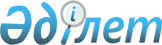 Солтүстік Қазақстан облысы Есіл ауданы Алматы ауылдық округінің 2023-2025 жылдарға арналған бюджетін бекіту туралыСолтүстік Қазақстан облысы Есіл ауданы мәслихатының 2022 жылғы 30 желтоқсандағы № 26/295 шешімі.
      Ескерту. 01.01.2023 бастап қолданысқа енгізіледі - осы шешімнің 6-тармағымен.
      Қазақстан Республикасының Бюджеттік кодексінің 9-1-бабына, 75-бабы 2-тармағына, Қазақстан Республикасының "Қазақстан Республикасындағы жергілікті мемлекеттік басқару және өзін-өзі басқару туралы" Заңының 6-бабы 2-7-тармағына сәйкес, Солтүстік Қазақстан облысы Есіл ауданының мәслихаты ШЕШТІ:
      1. Солтүстік Қазақстан облысы Есіл ауданы Алматы ауылдық округінің 2023-2025 жылдарға арналған бюджеті 1, 2, 3 - қосымшаларға сәйкес, соның ішінде 2023 жылға келесі көлемдерде бекітілсін:
      1) кірістер - 30 299,2 мың теңге:
      салықтық түсімдер - 2 485 мың теңге;
      салықтық емес түсімдер - 0 мың теңге;
      негізгі капиталды сатудан түскен - 0 мың теңге;
      трансферттер түсімі - 27 814,2 мың теңге;
      2) шығындар - 30 478,4 мың теңге;
      3) таза бюджеттік несиелеу - 0 мың теңге:
      бюджеттік кредиттер - 0 мың теңге;
      бюджеттік кредиттер өтеу - 0 мың теңге;
      4) қаржы активтерімен операциялар бойынша сальдо - 0 мың теңге:
      қаржылық активтерді сатып алу - 0 мың теңге;
      мемлекеттің қаржылық активтерін сатудан түсетін түсімдер - 0 мың теңге;
      5) бюджет тапшылығы (профицит) - - 179,2 мың теңге;
      6) бюджет тапшылығын қаржыландыру (профицитін пайдалану) - 179,2 мың теңге:
      қарыздардың түсуі - 0 мың теңге;
      қарыздарды өтеу - 0 мың теңге;
      бюджет қаражатының пайдаланылатын қалдықтары - 179,2 мың теңге.
      Ескерту. 1-тармақ жаңа редакцияда - Солтүстік Қазақстан облысы Есіл ауданы мәслихатының 05.04.2023 № 2/11 (01.01.2023 бастап қолданысқа енгізіледі); 05.10.2023 № 9/106 (01.01.2023 бастап қолданысқа енгізіледі) ; 27.11.2023 № 10/123 (01.01.2023 бастап қолданысқа енгізіледі) шешімдерімен.


      1-1. Амангелді ауылдық округінің 2023 жылға арналған бюджетінде қалыптасқан бюджет қаражатының бос қалдықтары есебінен 2022 қаржы жылында облыстық бюджеттен 0,1 мың теңге, аудандық бюджеттен 0,1 мың теңге сомасында бөлінген нысаналы трансферттерді қайтару 4-қосымшасына сәйкес көзделсін.
      Ескерту. Шешім 1-1-тармақпен толықтырылды - Солтүстік Қазақстан облысы Есіл ауданы мәслихатының 05.04.2023 № 2/11 (01.01.2023 бастап қолданысқа енгізіледі) шешімімен.


      1-2. Алматы ауылдық округінің бюджетінде 2023 жылғы 1 қаңтардағы жағдай бойынша қалыптасқан бос қалдықтар есебінен 179,2 мың теңге сомасында шығыстар 4-қосымшаға сәйкес көзделсін.
      Ескерту. Шешім 1-2-тармақпен толықтырылды - Солтүстік Қазақстан облысы Есіл ауданы мәслихатының 05.04.2023 № 2/11 (01.01.2023 бастап қолданысқа енгізіледі) шешімімен.


      2. Алматы ауылдық округі 2023 жылға арналған бюджетінің кірістері Қазақстан Республикасының Бюджет кодексінің 52-1-бабына сәйкес құрылатындығы белгіленсін.
      3. 2023 жылға аудандық бюджеттен Алматы ауылдық округінің бюджетіне 18 073 мың теңге сомада бюджеттік субвенциялар көлемі қарастырылсын. 
      4. Солтүстік Қазақстан облысы Есіл ауданы Алматы ауылдық округінің 2023 жылға арналған бюджетінде аудандық бюджеттен берілетін нысаналы ағымдағы трансферттердің көлемдері қарастырылсын, соның ішінде:
      жалақы қорына;
      Мектеп ауылында балалар ойын алаңын жайластыруға;
      Орнек ауылында балалар ойын алаңын жайластыруға;
      елді мекендердегі көшелерді жарықтандыруға арналған.
      Аудандық бюджеттің аталған нысаналы трансферттерін бөлу "Солтүстік Қазақстан облысы Есіл ауданы Алматы ауылдық округінің 2023-2025 жылдарға арналған бюджетін бекіту туралы" Солтүстік Қазақстан облысы Есіл ауданы мәслихатының шешімін жүзеге асыру туралы" Солтүстік Қазақстан облысы Есіл ауданы Алматы ауылдық округі әкімінің шешімімен анықталады.
      5. Алматы ауылдық округі бойынша 2023-2025 жылдарға арналған шығындар 1, 2, 3 - қосымшаларға сәйкес белгіленсін.
      6. Осы шешім 2023 жылдың 1 қаңтарынан бастап қолданысқа енгізіледі.  Солтүстік Қазақстан облысы Есіл ауданы Алматы ауылдық округінің 2023 жылға арналған бюджеті
      Ескерту. 1-қосымша жаңа редакцияда - Солтүстік Қазақстан облысы Есіл ауданы мәслихатының 05.04.2023 № 2/11 (01.01.2023 бастап қолданысқа енгізіледі); 05.10.2023 № 9/106 (01.01.2023 бастап қолданысқа енгізіледі); 27.11.2023 № 10/123 (01.01.2023 бастап қолданысқа енгізіледі) шешімдерімен. Солтүстік Қазақстан облысы Есіл ауданы Алматы ауылдық округінің 2024 жылға арналған бюджеті Солтүстік Қазақстан облысы Есіл ауданы Алматы ауылдық округінің 2025 жылға арналған бюджеті Бюджет қаражатының бос қалдықтарын жіберу, қаржы жылының басында қалыптасқан және 2022 қаржы жылында облыстық және аудандық бюджеттен бөлінген пайдаланылмаған нысаналы трансферттерді қайтару
      Ескерту. Шешім 4-қосымшамен толықтырылды - Солтүстік Қазақстан облысы Есіл ауданы мәслихатының 05.04.2023 № 2/11 (01.01.2023 бастап қолданысқа енгізіледі) шешімімен.
					© 2012. Қазақстан Республикасы Әділет министрлігінің «Қазақстан Республикасының Заңнама және құқықтық ақпарат институты» ШЖҚ РМК
				
      Солтүстік Қазақстан облысы Есіл ауданымәслихатының хатшысы 

А. Бектасова
Солтүстік Қазақстан облысыЕсіл ауданы мәслихатының2022 жылғы 30 желтоқсандағы№ 26/295 шешіміне1 - қосымша
Санаты
Сыныбы
Кіші сыныбы
Атауы
Сомасы (мың теңге)
1) Кірістер
30 299,2
1
Салықтық түсімдер
2 485
01
Табыс салығы
244
2
Жеке табыс салығы
244
04
Меншiкке салынатын салықтар
2 157
1
Мүлікке салынатын салықтар
80
3
Жер салығы
18
4
Көлік құралдарына салынатын салық
2 032
5
Бірыңғай жер салығы
27
05
Тауарларға, жұмыстар мен қызметтерге ішкі салықтар
84
3
Табиғи және басқа ресурстарды пайдаланғаны үшін түсімдер
84
4
Трансферттердің түсімдері
27 814,2
02
Мемлекеттік басқарудың жоғары тұрған органдарынан түсетін трансферттер
27 814,2
3
Аудандық бюджеттік трансферттер (облыстық маңызы бар қалалар) 
27 814,2
Функцио-налдық топ
Бюджеттік бағдарла-малардың әкімшісі
Бағдар-лама
Атауы
Сомасы
(мың теңге)
2) Шығындар
30 478,4
01
Жалпы сипаттағы мемлекеттік қызметтер
25 504,2
124
Аудандық маңызы бар қала, ауыл, кент, ауылдық округі әкімінің аппараты 
25 504,2
001
Аудандық маңызы бар қала, ауыл, кент, ауылдық округ әкімі қызметін қамтамасыз ету жөніндегі қызметтер
25 504,2
07
Тұрғынүй - коммуналдық шаруашылық
4 974
124
Аудандық маңызы бар қала, ауыл, кент, ауылдық округі әкімінің аппараты 
4 974
008
Елдімекендерде көшелерді жарықтандыру
686
011
Елді мекендерді абаттандыру және көгалдандыру
4 288
15
Трансферттер
0,2
124
Аудандық маңызы бар қала, ауыл, кент, ауылдық округі әкімінің аппараты 
0,2
048
Пайдаланылмаған (толық пайдаланылмаған) мақсатты трансферттерді қайтару
0,2
3) Таза бюджеттік кредиттеу
0
Бюджеттік кредиттер
0
Бюджеттік кредиттердіөтеу
0
4) Қаржы активтермен операциялар бойынша сальдо
0
Қаржылық активтерді сатып алу
0
Мемлекеттің қаржы активтерін сатудан түсетін түсімдер
0
5) Бюджет тапшылығын қаржыландыру (профицитін пайдалану)
 - 179,2
6) Тапшылық орнын қаржыландыру (бюджет профицитін пайдалану)
179,2
Қарыздар түсімдері
0
Қарыздарды өтеу
0
Бюджет қаражатының пайдаланатын қалдықтары
0
Санаты
Сыныбы
Кіші сыныбы
Атауы
Сомасы (мың теңге)
8
Бюджет қаражатының пайдаланылатын қалдықтары
179,2
01
Бюджет қаражаты қалдықтары 
179,2
1
Бюджет қаражатының бос қалдықтары
179,2Солтүстік Қазақстан облысыЕсіл ауданы мәслихатының2022 жылғы 30 желтоқсандағы№ 26/295 шешіміне2 - қосымша
Санаты
Сыныбы
Кіші сыныбы
Атауы
Сомасы (мың теңге)
1) Кірістер
25 211
1
Салықтық түсімдер
2 601
01
Меншiкке салынатын салықтар
28
2
Мүлiкке салынатын салықтар
28
04
Меншiкке салынатын салықтар
2 573
1
Мүлiкке салынатын салықтар
105
3
Жер салығы
26
4
Көлiк құралдарына салынатын салық
2 442
4
Трансферттердің түсімдері
22 610
02
Мемлекеттік басқарудың жоғары тұрған органдарынан түсетін трансферттер
22 610
3
Аудандардың (облыстық маңызы бар қаланың) бюджетінен трансферттер
22 610
Функцио-налдық топ
Бюджеттік бағдарла-малардың әкімшісі
Бағдар-лама
Атауы
Сомасы (мың теңге)
2) Шығындар
25 211
01
Жалпы сипаттағы мемлекеттік қызметтер
24 494
124
Аудандық маңызы бар қала, ауыл, кент, ауылдық округ әкімінің аппараты
24 494
001
Аудандық маңызы бар қала, ауыл, кент, ауылдық округ әкімінің қызметін қамтамасыз ету жөніндегі қызметтер
24 494
07
Тұрғын үй-коммуналдық шаруашылық
717
124
Аудандық маңызы бар қала, ауыл, кент, ауылдық округ әкімінің аппараты
717
008
Елді мекендердегі көшелерді жарықтандыру
717
Бюджеттік кредиттер
0
Бюджеттік кредиттерді өтеу
0
4) Қаржы активтермен операциялар бойынша сальдо 
0
Қаржылық активтерді сатып алу
0
Мемлекеттің қаржы активтерін сатудан түсетін түсімдер
0
5) Бюджет тапшылығы (профициті) 
0
6) Тапшылық орнын қаржыландыру (бюджет профицитін пайдалану)
0
7
Қарыздар түсімдері
0
16
Қарыздарды өтеу
0
Санаты
Сыныбы
Кіші сыныбы
Атауы
Сомасы (мың теңге)
8
Бюджет қаражатының пайдаланатын қалдықтары 
0
01
Бюджет қаражаты қалдықтары 
0
1
Бюджет қаражатының бос қалдықтары
0Солтүстік Қазақстан облысыЕсіл ауданы мәслихатының2022 жылғы 30 желтоқсандағы№ 26/295 шешіміне3 - қосымша
Санаты
Сыныбы
Кіші сыныбы
Атауы
Сомасы (мың теңге)
1) Кірістер
26 489
1
Салықтық түсімдер
2 718
01
Меншiкке салынатын салықтар
29
2
Мүлiкке салынатын салықтар
29
04
Меншiкке салынатын салықтар
2 689
1
Мүлiкке салынатын салықтар
110
3
Жер салығы
27
4
Көлiк құралдарына салынатын салық
2 552
4
Трансферттердің түсімдері
23 771
02
Мемлекеттік басқарудың жоғары тұрған органдарынан түсетін трансферттер
23 771
3
Аудандардың (облыстық маңызы бар қаланың) бюджетінен трансферттер
23 771
Функцио-налдық топ
Бюджеттік бағдарла-малардың әкімшісі
Бағдар-лама
Атауы
Сомасы (мың теңге)
2) Шығындар
26 489
01
Жалпы сипаттағы мемлекеттік қызметтер
25 747
124
Аудандық маңызы бар қала, ауыл, кент, ауылдық округ әкімінің аппараты
25 747
001
Аудандық маңызы бар қала, ауыл, кент, ауылдық округ әкімінің қызметін қамтамасыз ету жөніндегі қызметтер
25 747
07
Тұрғын үй-коммуналдық шаруашылық
742
124
Аудандық маңызы бар қала, ауыл, кент, ауылдық округ әкімінің аппараты
742
008
Елді мекендердегі көшелерді жарықтандыру
742
Бюджеттік кредиттер
0
Бюджеттік кредиттерді өтеу
0
4) Қаржы активтермен операциялар бойынша сальдо 
0
Қаржылық активтерді сатып алу
0
Мемлекеттің қаржы активтерін сатудан түсетін түсімдер
0
5) Бюджет тапшылығы (профициті) 
0 
6) Тапшылық орнын қаржыландыру (бюджет профицитін пайдалану)
0
7
Қарыздар түсімдері
0
16
Қарыздарды өтеу
0
Санаты
Сыныбы
Кіші сыныбы
Атауы
Сомасы (мың теңге)
8
Бюджет қаражатының пайдаланатын қалдықтары 
0
01
Бюджет қаражаты қалдықтары 
0
1
Бюджет қаражатының бос қалдықтары
0Солтүстік Қазақстан облысыЕсіл ауданы мәслихатының2022 жылғы 30 желтоқсандағы№ 26/295 шешіміне4-қосымша
Функцио-налдық топ
Бюджеттік бағдарла-малардың әкімшісі
Бағдар-лама
Атауы
Сомасы (мың теңге)
01
Жалпы сипаттағы мемлекеттік қызметтер
179,2
124
Аудандық маңызы бар қала, ауыл, кент, ауылдық округі әкімінің аппараты 
179,2
001
Аудандық маңызы бар қала, ауыл, кент, ауылдық округ әкімі қызметін қамтамасыз ету жөніндегі қызметтер
179,2
15
Трансферттер
0,2
124
Аудандық маңызы бар қала, ауыл, кент, ауылдық округі әкімінің аппараты 
0,2
048
Пайдаланылмаған (толық пайдаланылмаған) мақсатты трансферттерді қайтару
0,2
Барлығы:
179,4